Достопримечательности нашего города.Город основан в середине 12 века,  имеет богатую историю. Сусанинская площадь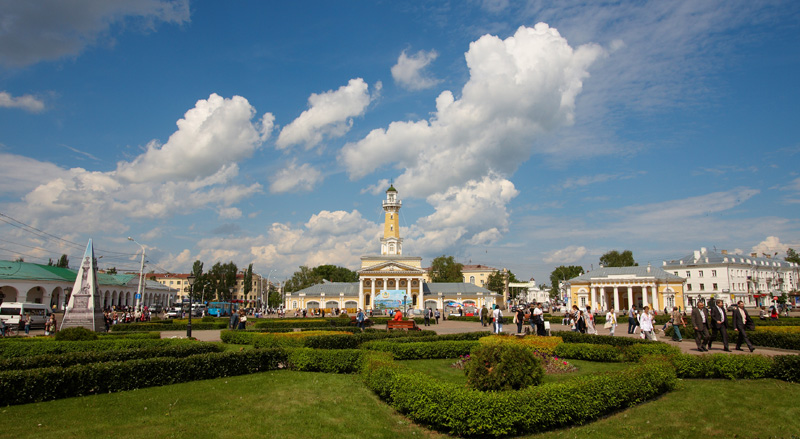 Сусанинская площадьС момента своего основания Сусанинская площадь пережила ряд изменений. В советский период она носила название «Революционная». Установленный ранее памятник, изображающий царя и крестьянина, был снесен. Но впоследствии памятник реконструировали, теперь он изображен в виде самого Ивана Сусанина. Современная Сусанинская площадь – место для проведения городских праздников и культурных мероприятий. Несколько лет назад там были поставлены оперы «Хованщина» и «Борис Годунов».ГауптвахтаГауптвахта по строена в стиле ампир еще в начале 19 века.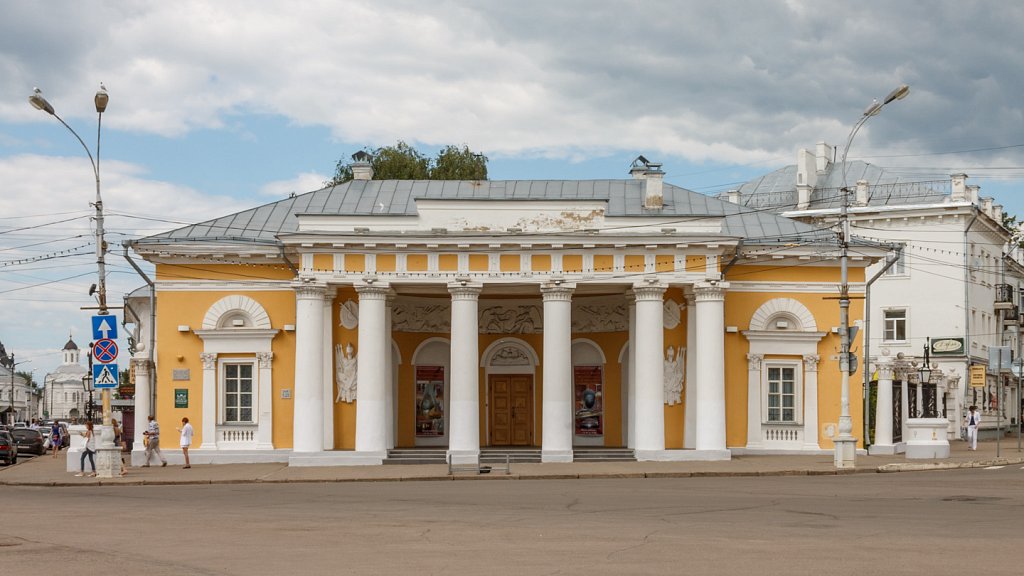 ГауптвахтаПамятник архитектуры изначально выполнял свое прямое предназначение – здесь содержались под стражей военные арестованные лица. Теперь же это военно-исторический музей, открытый для посещения. Кроме того, всем желающим доступны выставки:военная история костромского края;военный моделизм и миниатюра;выставка оружия.Ипатьевский соборЗнаменитая обитель, носящая название Свято-Троицкий Ипатьевский мужской монастырь, расположена в западной части города на побережье одноименной реки и является одной из значимых достопримечательностей России. Датой основания собора считается 1330 год, появился он благодаря содействию беглого татарина, принявшего крещение под именем Захария.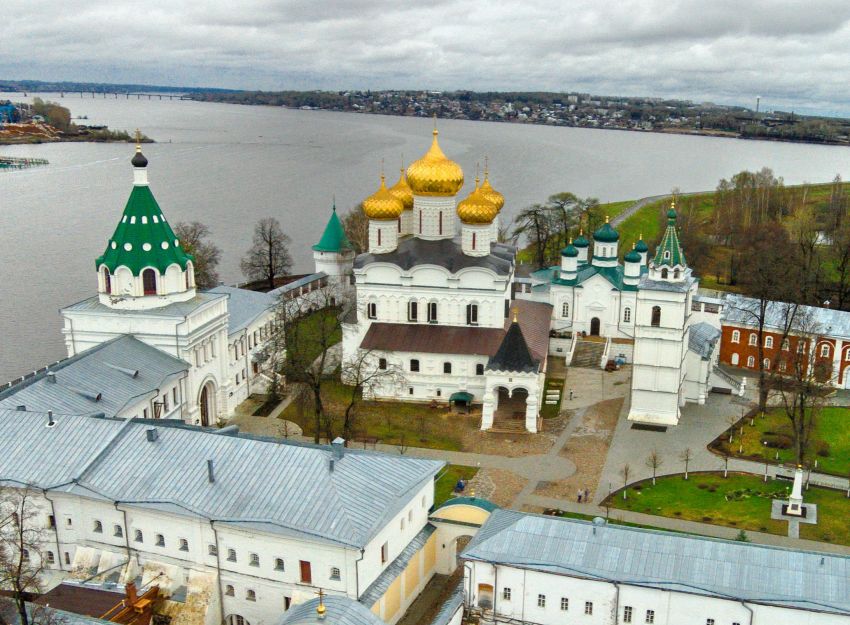 Ипатьевский соборШирокую известность обитель получила в период Смутного времени. Именно там рос будущий основатель царской династии Романовых. 16-летнего Михаила призвали на царство, положив тем самым конец непростому периоду в российской истории. Примечательно, что именно Ипатьевский монастырь считается «колыбелью династии Романовых». Трагический финал царской семьи имел место также в Ипатьевском доме в Екатеринбурге.В числе святынь монастыря значатся:Чудотворная Тихвинская икона Божией Матери;Частица мощей священномученика Ипатия;Частица Ризы господней;Камень из расстрельного екатеринбургского Ипатьевского дома.Памятник Ивану СусанинуГоворя об Ипатьевском монастыре, нельзя не упомянуть и знаменитый на всю Россию подвиг Ивана Сусанина. Это благодаря ему польский отряд во время вторжения не достигнул своей цели, сгинув в близлежащих болотах. К сожалению, сам герой, которому на тот момент исполнилось всего лишь 32 года, не смог избежать смерти от рук врагов.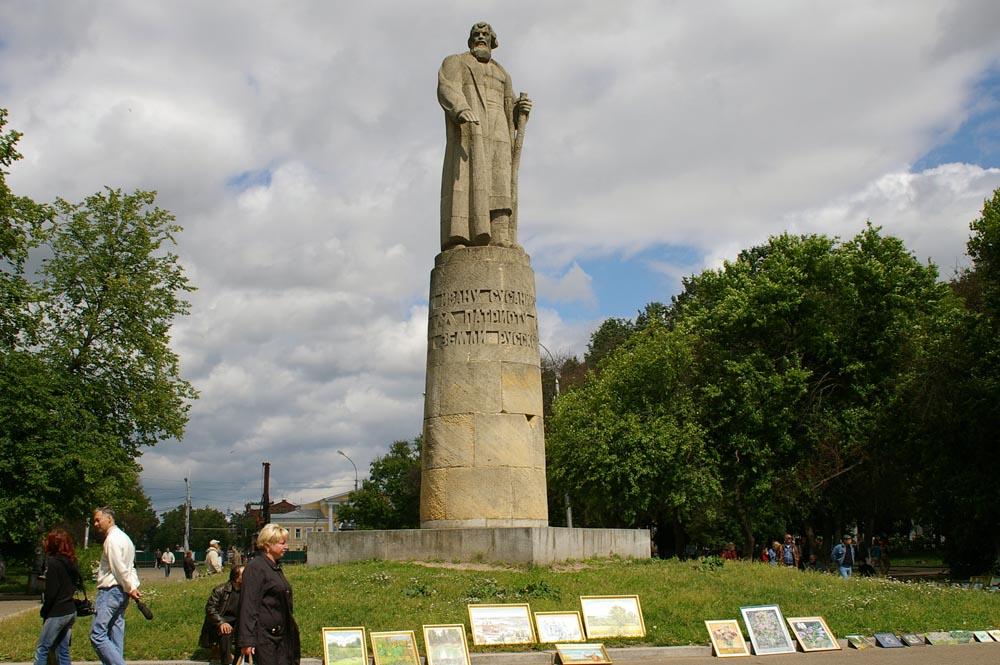 Памятник Ивану СусанинуСовременный памятник русскому крестьянину возвели в 1967 году под руководством скульптора Лавинского. Ранее в центре города в 1853 году уже был установлен монумент, посвященный царю Михаилу Федоровичу и Ивану Сусанину, но оказался разрушен в первые годы советской власти. В настоящее время памятник занял свое место в центре Сусанинской площади.Богоявленско-Анастасиин монастырьСтроительство обители началось в 1559 году, но буквально через несколько десятилетий в период Смутного времени монастырь существенно пострадал – был разграблен поляками. Восстановительные работы стали проводиться в 17 веке при участии таких известных живописцев тех времен, как Сила Савин и Гурий Никитин. Увы, уникальные фрески до наших времен сохранить не удалось.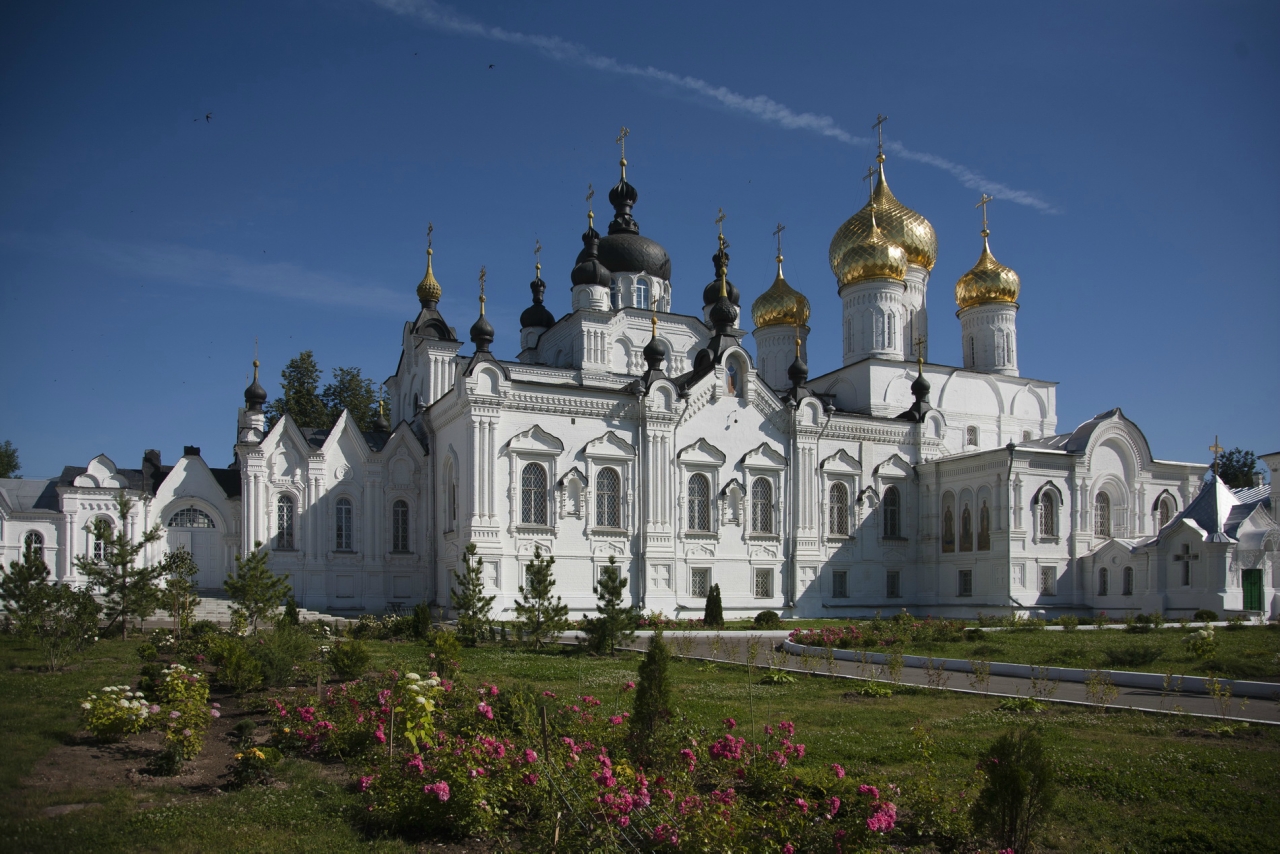 Богоявленско-Анастасиин монастырьВ настоящее время собор действует как женский монастырь. К сожалению, посетители внутрь не допускаются. Однако разрешено посещение Богоявленского собора и часовни.Церковь Воскресения ХристоваПродолжая обзор достопримечательностей Костромы, имеющих религиозное значение, нельзя обойти вниманием живописную Церковь Воскресения, которая находится на реке Нижняя Дебра. Храм является единственной в городе сохранившейся посадской обителью.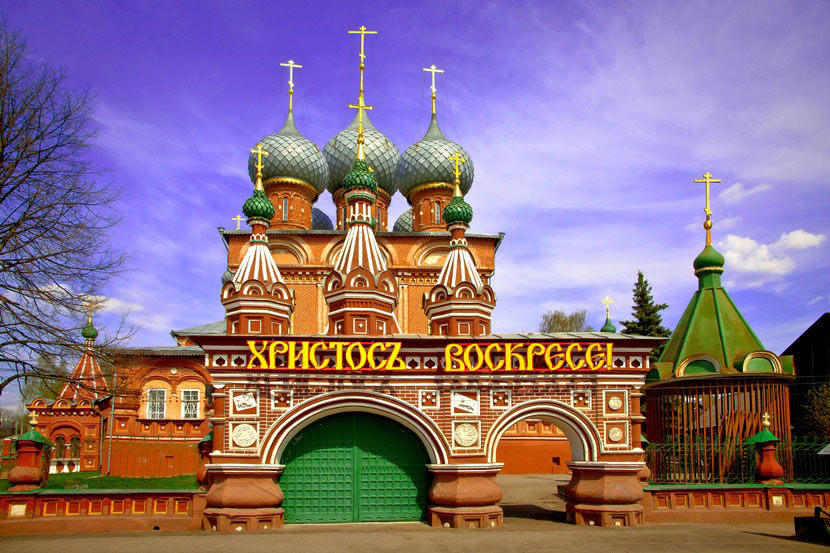 Церковь Воскресения ХристоваТерем СнегурочкиБольшинство хорошо представляет, где находится пристанище Деда Мороза. Однако многие с удивлением узнают, что его внучка Снегурочка имеет отдельную резиденцию. В ее распоряжении — Костромской Терем, где она и проживает со своими помощниками – Котом Баюном и домовыми.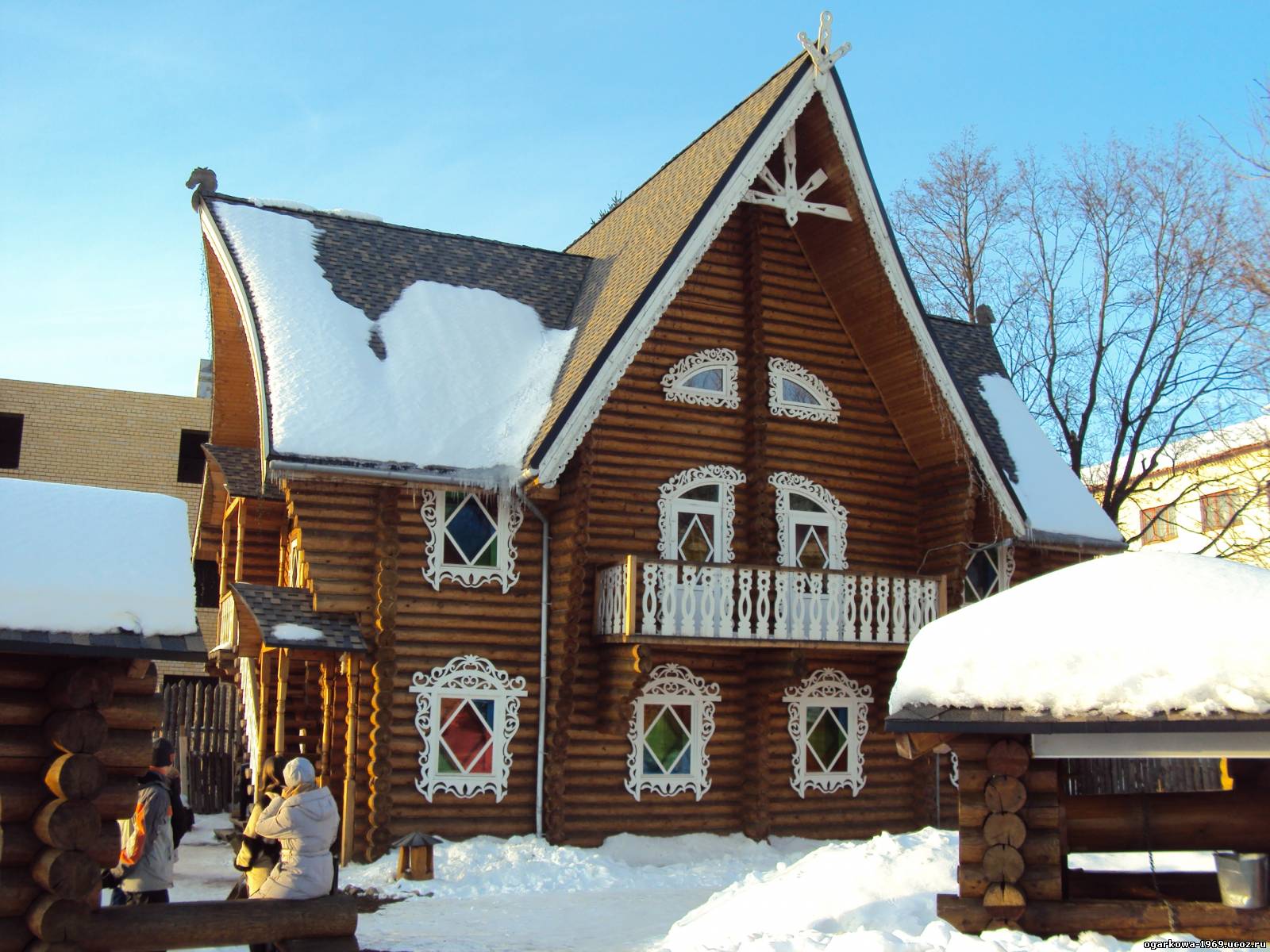 Терем СнегурочкиТерем Снегурочки представляет собой превосходный развлекательный комплекс для семейного отдыха. На его территории можно обнаружить:ресторан с русской кухней;сувенирные лавки;импровизированные звонницы;площадки для игрищ;множество шутливых указателей, передающих атмосферу сказки.Беседка ОстровскогоЖивописная Кострома впитала в себя всю красоту Руси. Прекрасный вид на город и берег реки открывается с беседки Островского. Сооружение построено на высокой насыпи в 1956 году и уже успело стать узнаваемым символом. Ведь именно здесь проходили съемки «Жестокого романса» с великолепной Ларисой Гузеевой по мотивам произведения Николая Островского «Бесприданница».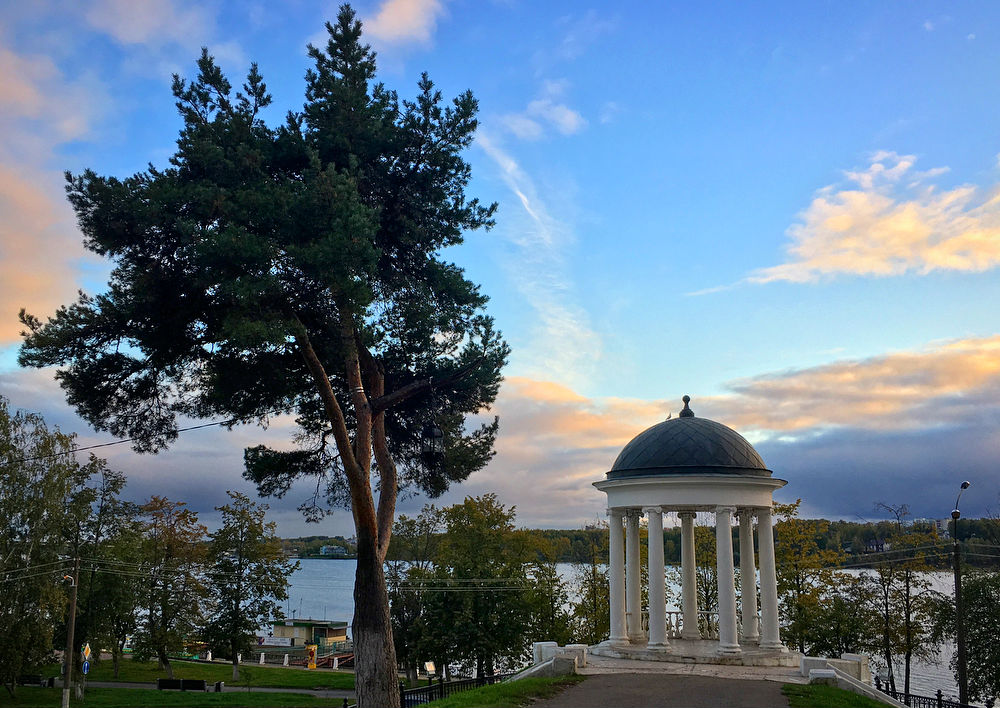 Беседка ОстровскогоЛосиная фермаНаходясь в Костроме, обязательно стоит посетить лосиную ферму. Специализированное хозяйство, расположенное в Красносельском районе недалеко от деревни Сумароково, содержит несколько десятков взрослых особей. Это единственная ферма в стране, которая выращивает лосей. Инициатива принадлежит Хрущеву, по чьему указанию и было основано хозяйство.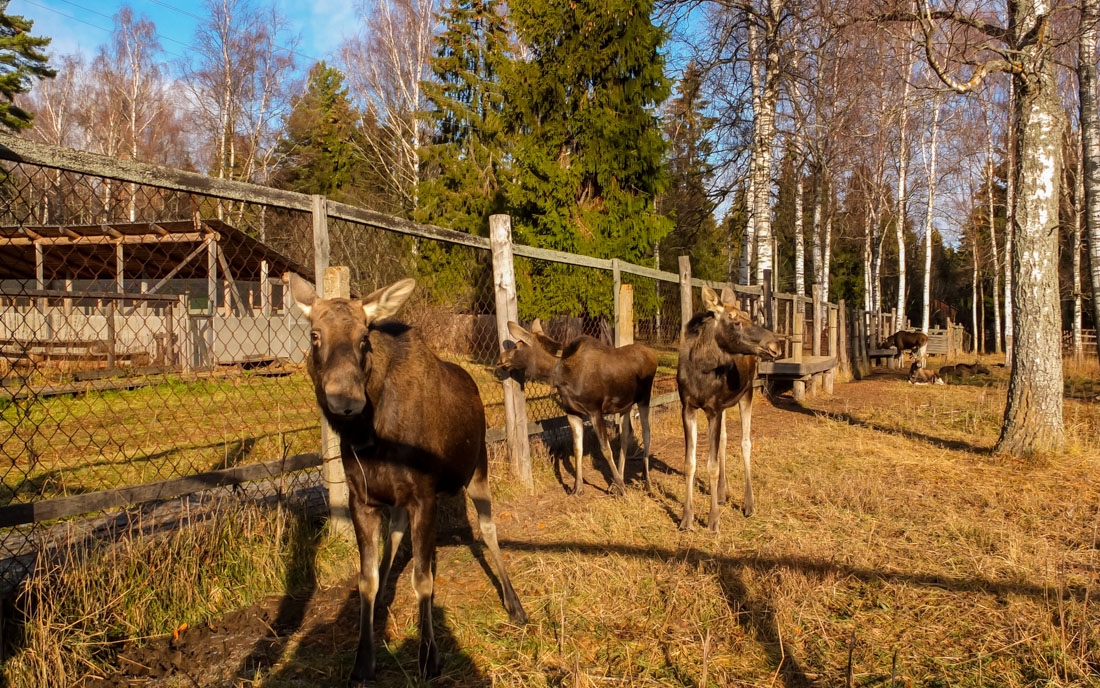 Лосиная фермаУникальность фермы состоит в том, что животные там содержатся на условиях полуволи. Иными словами, имеют возможность в любой момент уйти в лес, однако таких попыток не наблюдалось.Усадьба Следово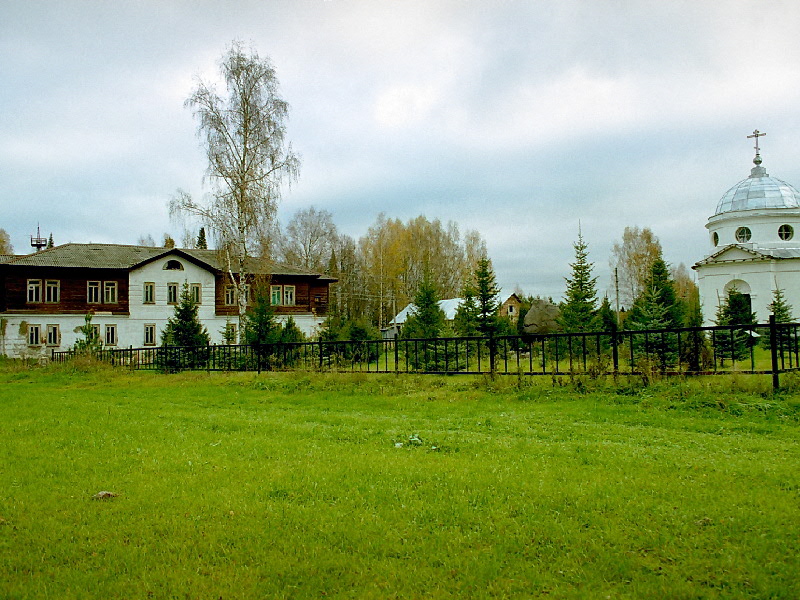 Усадьба СледовоУдивительно, что подобный исторический памятник сумел сохраниться, пережив период революции 1917 года и Отечественную войну. В настоящее время здесь разбит великолепный парк, где можно полюбоваться клумбами и оранжереями. В главном доме поместья расположен музей природы. Сама же усадьба Следово – место для проведения ежегодного бала цветов.Музей льна и берестыНе стоит считать, что все интересные места для посещения возведены десятки лет и даже столетия назад. Современный музей льна и бересты основан по инициативе местной жительницы Н. Забавиной, по-настоящему увлеченной традиционным русским ремеслом прошлых лет.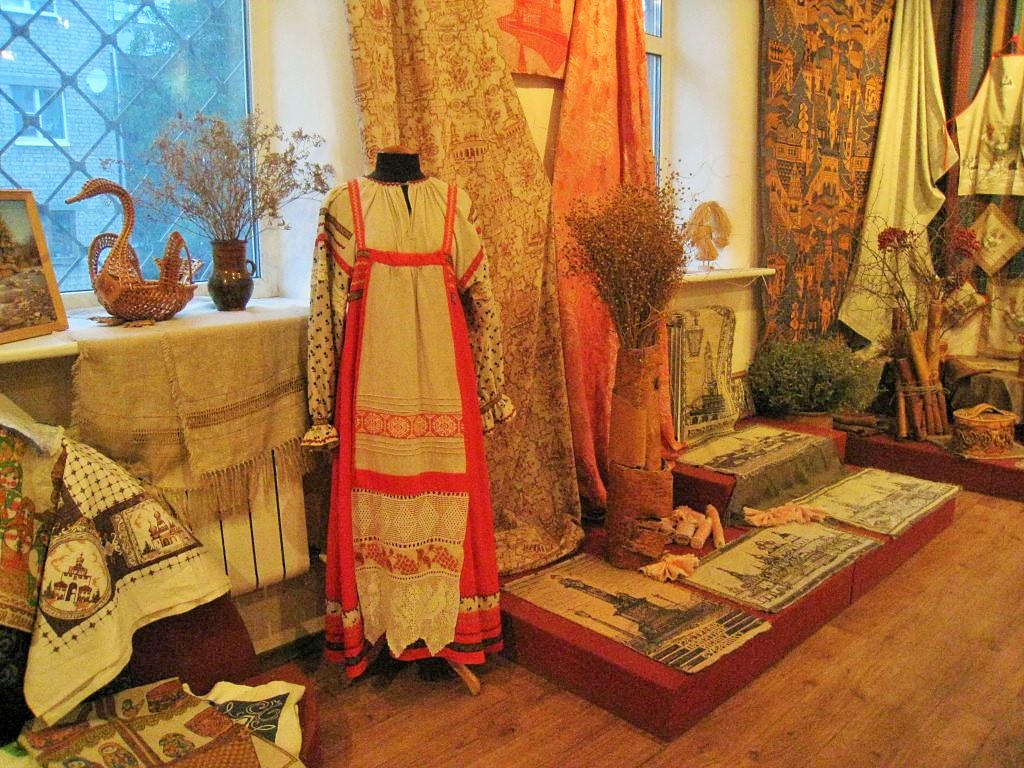 Музей льна и берестыНаши предки много веков назад носили в основном одежду из льна. Обычная повседневная обувь, лапти, изготавливалась из тонкой коры деревьев – бересты. Для желающих поближе познакомиться с древним искусством действуют:Мастер-класс. Здесь можно не только приобрести готовые изделия, но и попытаться самому принять участие в создании шедевра.Зал льна, где удастся понаблюдать за процессом превращения льняной соломы в крестьянскую рубаху.Зал бересты, где находится выставка сказочных персонажей, изготовленных из коры деревьев.Сувенирная лавка, ассортимент которой представлен шкатулками, хлебницами, туесами, игрушками, льняными куклами, оберегами и другими подарочными изделиями.Музей Лес-ЧудодейРоссийская культура имеет в своем арсенале уникальных сказочных персонажей: Баба-Яга, Леший, Водяной, Кот Баюн, Чудо-Юдо и другие известные с детства волшебные обитатели леса. С ними можно познакомиться поближе на территории музея Лес-Чудодей. Двухэтажная усадьба состоит из нескольких залов тематических залов, посещение которых не оставит равнодушными не только детей, но и не забывающих о чудесах взрослых.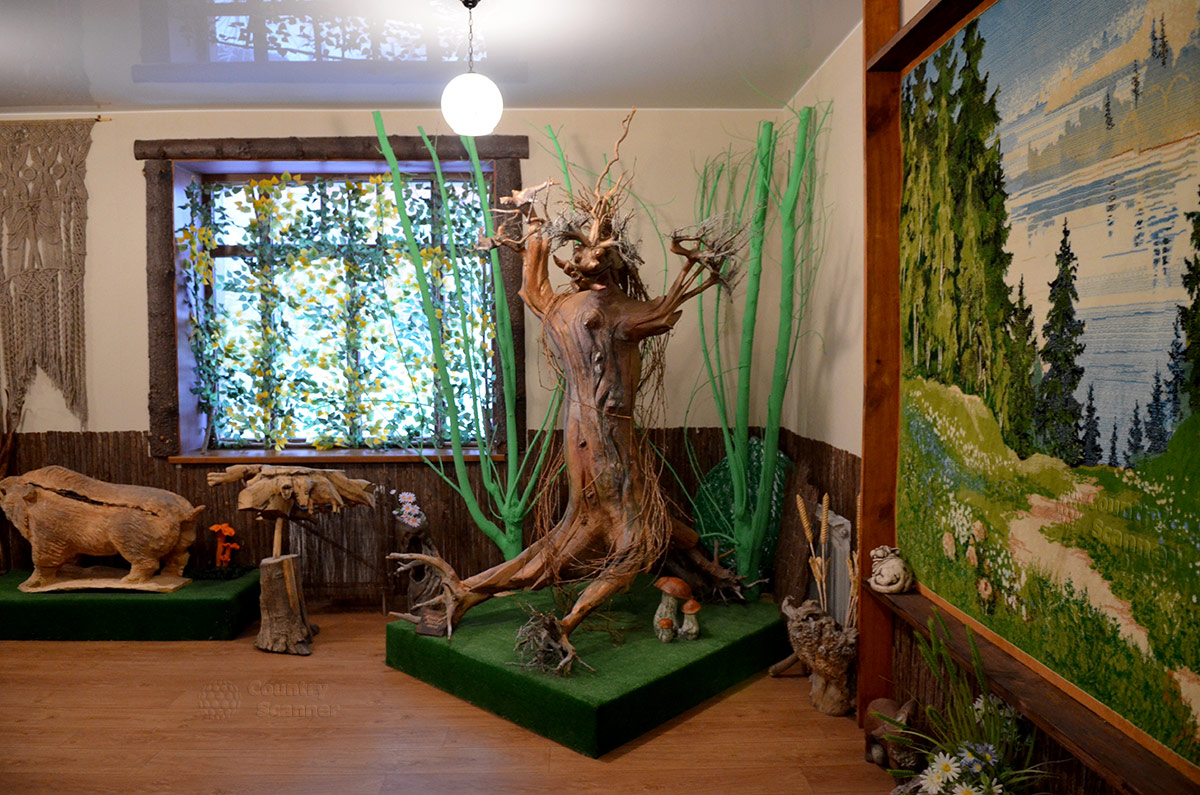 Музей Лес-ЧудодейМузей ювелирного искусстваМногим ли известно, что Кострома получила название «ювелирной столицы России»? Ведь непосредственно здесь выпускается примерно треть отечественных украшений из золота и серебра.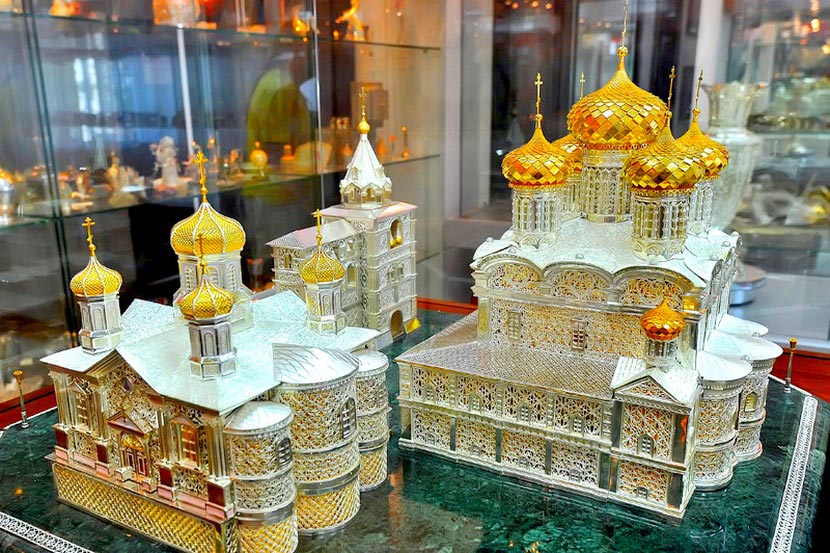 Музей ювелирного искусстваМузей ювелирного искусства достаточно молодой, открыт в 2013 году. В своем арсенале имеет около 1 000 экспонатов, включая украшения прошлых столетий, изготовленных кустарным способом.Торговые рядыВ самом центре Костромы находится настоящий памятник градостроительного искусства. Это торговые ряды, занимающие сразу несколько кварталов от Сусанинской площади до бывшего местного Кремля.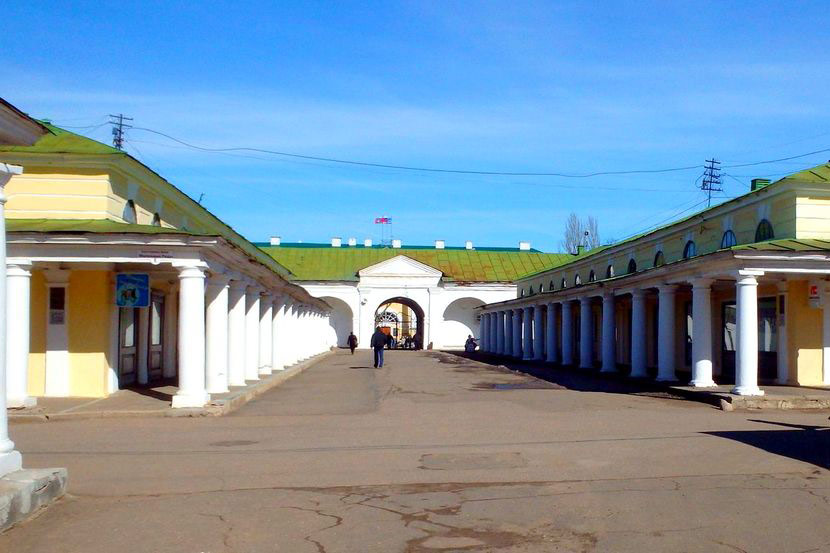 Торговые рядыТоргово-складской комплекс построен в период в 18 веке в период экономического расцвета города. Территория каменных арок была сосредоточением не только активной торговли, но и излюбленным местом встреч горожан.Музей деревянного зодчестваВ состав архитектурного комплекса входят бани, крестьянские избы, лавки, небольшие церквушки прошлых лет. Посетители получают уникальный шанс приобщиться к быту населения Костромы прошлых веков и даже поучаствовать в ряде проводимых мероприятий.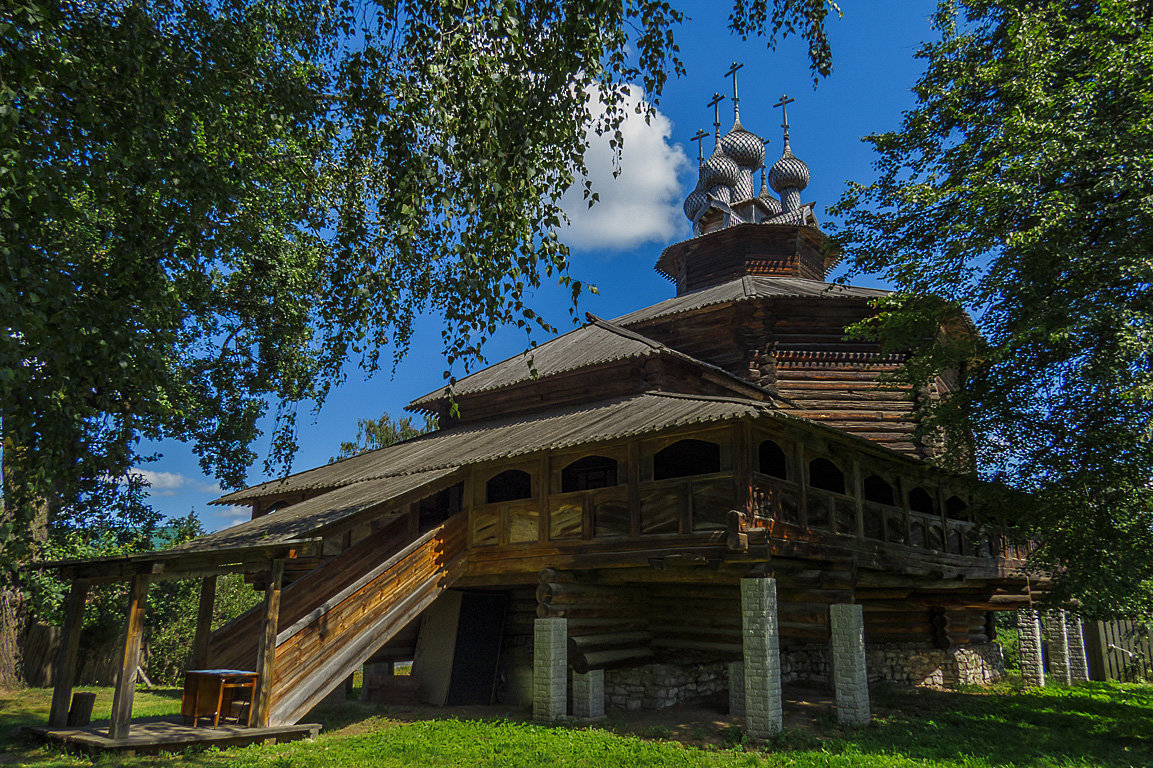 Музей деревянного зодчестваВ качестве экспонатов представлены:церковь Собора Богородицы;клетская церковь Всемилостивого Спаса;крестьянские дома 18-19 вв.;дом гончара;мельницы;бани;амбары.Городской парк на НикитскойИз современных городских развлечений стоит уделить внимание круглогодично работающему парку на Никитской улице. К радости отдыхающих здесь есть ресторан, действуют детские и экстремальные аттракционы.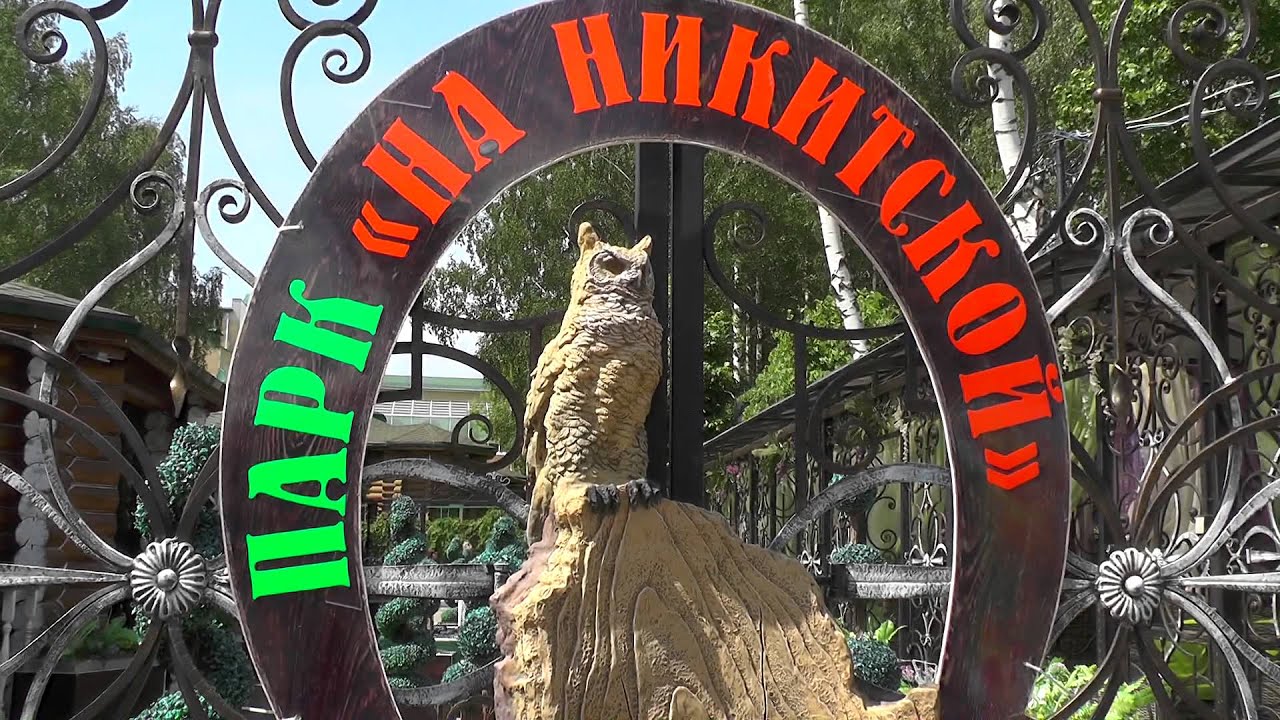 Городской парк на НикитскойС весны и до осени посетители могут принять участие в развлекательных программах с конкурсами и призами. Территория парка – это излюбленное место проведения городских праздников в любое время года. Костромской зоопаркВ городе с 2010 года в Костроме действует свой собственный зоопарк, где регулярно проводятся тематические мероприятия. И хотя численность питомцев невысока, посетителям всех возрастов будет интересно познакомиться с обитателями звериного уголка.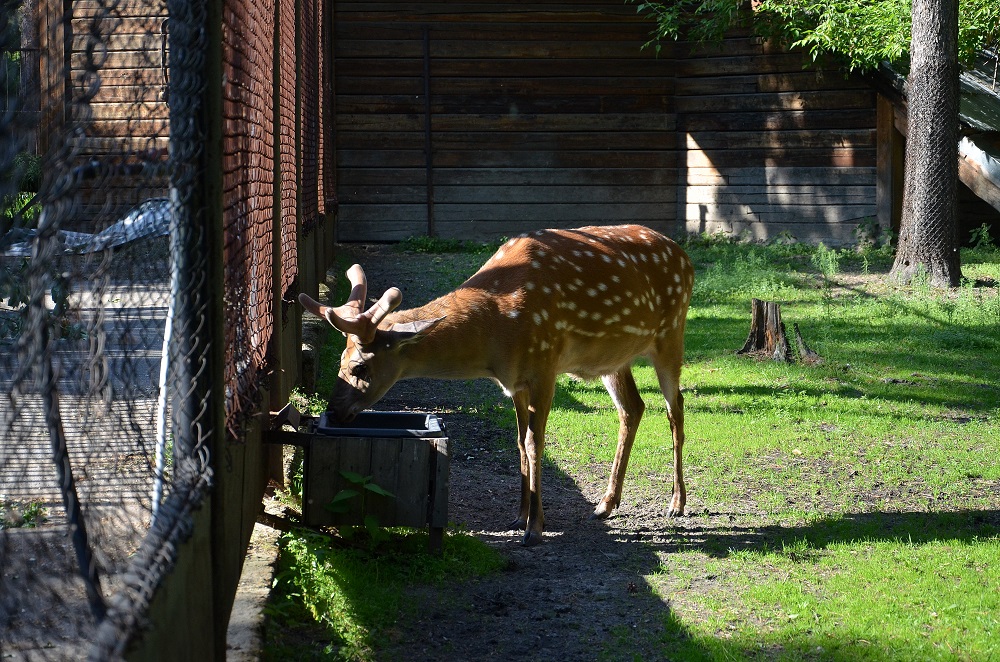 